Abstract:	This document contains the report of activities of the Standardization Committee for Vocabulary in the period January to May 2023, and draws the attention of TSAG to the convenience of establishing memoranda of understanding with other SDOs.Action:	TSAG is requested to note this report and to take any necessary action regarding the suggested establishment of memoranda of understanding with other SDOs.1.	IntroductionWTSA Resolution 67 (Johannesburg, 2008) established the Standardization Committee on Vocabulary (SCV), with responsibility for ensuring that the standardization of work on vocabulary within ITU-T shall be based on the proposals by the study groups in the English language.  WTSA Resolution 67 (Rev. Dubai, 2012) continued SCV and was revised to more generally address the use in ITU-T of the languages of the Union on an equal footing. WTSA Resolution 67 (Rev, Hammamet, 2016) continued the SCV and placed further emphasis on a unified approach to terminology harmonization covering the whole of ITU. Council Resolution 1386 of 26 May 2017 created the ITU Coordination Committee for Terminology (CCT), which is composed by SCV, the ITU-R Coordination Committee for Vocabulary (CCV) and two representatives of ITU-D. WTSA Resolution 67 (Rev. Geneva, 2022) further integrates the operation of the SCV to that of the CCT.The SCV is comprised of experts in the various official languages, members designated by interested administrations and other participants in the work of ITU-T, as well as the rapporteurs for vocabulary of the ITU-T study groups, and relevant ITU staff. All SCV meetings are held under the umbrella of the CCT, with participation of delegates from the three sectors of the ITU.This document provides a report of the activities of the SCV since the December 2022 meeting of TSAG. 2.	CCT virtual meeting of 18 April 2023Twenty-two delegates from the ITU Sectors and five ITU staff participated in the meeting, which was led by Ms Rim Belhaj and Mr Christian Rissone in their capacities of Chairmen of the SCV and the CCV, respectively.The discussion mainly focused on:- Terms and definitions being developed by several ITU-T study groups; - Proposed revisions of Resolution ITU-R 36-5 and Recommendation ITU-R V.431-8;- The validation for several terms and definitions that were presented to the Committee and the mechanism for their validation. These comprise translated terms and definitions from the R Sector, and English terms and definitions from the T Sector. The terms and definitions from the T Sector will be translated following the validation of the English originals.- The newly created webpage of the CCT, which is now available at ITU CCT ​webpage​. At the request of several members, it was decided that going forward, SCV and CCV documents will be posted on the newly created CCT site to facilitate the location of CCT documents.Additionally, considering the convenience of using definitions developed by other standards developing organizations (SDOs), and that such practice would help harmonize definitions across all SDOs, the meeting considered suggesting that memoranda of understanding be established with other SDOs to facilitate the inclusion, in ITU-T Recommendations, of definitions developed by the other organizations without the need of requesting explicit copyright clearance for each. This request would be included in the SCV report to TSAG.The meeting report is contained in CCT-T1. 3.	Summary SCV continues to address its mission defined in WTSA Resolution 67 (Rev. Geneva, 2022), with very good participation of all the ITU-T study groups.SCV meetings are held under the umbrella of Coordination Committee for Terminology, which is composed by the SCV, the CCV and participants from ITU-D, thus increasing the collaboration among the three Sectors, and enhancing the efficiency for the harmonization of terminology. The next meeting of the CCT will take place virtually on 21 July 2023._______________________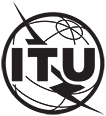 INTERNATIONAL TELECOMMUNICATION UNIONTELECOMMUNICATION
STANDARDIZATION SECTORSTUDY PERIOD 2022-2024INTERNATIONAL TELECOMMUNICATION UNIONTELECOMMUNICATION
STANDARDIZATION SECTORSTUDY PERIOD 2022-2024TSAG-TD218INTERNATIONAL TELECOMMUNICATION UNIONTELECOMMUNICATION
STANDARDIZATION SECTORSTUDY PERIOD 2022-2024INTERNATIONAL TELECOMMUNICATION UNIONTELECOMMUNICATION
STANDARDIZATION SECTORSTUDY PERIOD 2022-2024TSAGINTERNATIONAL TELECOMMUNICATION UNIONTELECOMMUNICATION
STANDARDIZATION SECTORSTUDY PERIOD 2022-2024INTERNATIONAL TELECOMMUNICATION UNIONTELECOMMUNICATION
STANDARDIZATION SECTORSTUDY PERIOD 2022-2024Original: EnglishQuestion(s):Question(s):N/AGeneva, 30 May – 2 June 2023TDTDTDTDSource:Source:Chairman, Standardization Committee for VocabularyChairman, Standardization Committee for VocabularyTitle:Title:Status report of SCV activitiesStatus report of SCV activitiesContact:Contact: